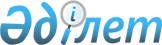 О внесении изменений в решение 32 сессии Саранского городского маслихата от 23 декабря 2010 года N 510 "О городском бюджете на 2011-2013 годы"
					
			Утративший силу
			
			
		
					Решение 40 сессии Саранского городского маслихата Карагандинской области от 6 октября 2011 года N 636. Зарегистрировано Управлением юстиции города Сарани Карагандинской области 18 октября 2011 года N 8-7-122. Утратило силу в связи с истечением срока действия - (письмо Саранского городского маслихата Карагандинской области от 19 января 2012 года N 2-29/6)      Сноска. Утратило силу в связи с истечением срока действия - (письмо Саранского городского маслихата от 19.01.2012 № 2-29/6).

      В соответствии с Бюджетным кодексом Республики Казахстан от 4 декабря 2008 года, Законом Республики Казахстан от 23 января 2001 года "О местном государственном управлении и самоуправлении в Республике Казахстан", Саранский городской маслихат РЕШИЛ:



      1. Внести в решение 32 сессии Саранского городского маслихата "О городском бюджете на 2011-2013 годы" от 23 декабря 2010 года N 510 (регистрационный номер в Реестре государственной регистрации нормативных правовых актов 8–7-115, опубликовано 31 декабря 2010 года в газете "Саран газеті" N 42), в которое внесены изменения решением 34 сессии Саранского городского маслихата "О внесении изменений в решение 32 сессии Саранского городского маслихата от 23 декабря 2010 года N 510 "О городском бюджете на 2011-2013 годы" от 30 марта 2011 года N 544 (регистрационный номер в Реестре государственной регистрации нормативных правовых актов 8–7-118, опубликовано 8 апреля 2011 года в газете "Саран газеті" N 14), решением 37 сессии Саранского городского маслихата "О внесении изменений в решение 32 сессии Саранского городского маслихата от 23 декабря 2010 года N 510 "О городском бюджете на 2011-2013 годы" от 28 июня 2011 года N 582 (регистрационный номер в Реестре государственной регистрации нормативных правовых актов 8–7-120, опубликовано 15 июля 2011 года в газете "Саран газеті" N 28), решением 38 сессии Саранского городского маслихата "О внесении изменений в решение 32 сессии Саранского городского маслихата от 23 декабря 2010 года N 510 "О городском бюджете на 2011-2013 годы" от 16 августа 2011 года N 598 (регистрационный номер в Реестре государственной регистрации нормативных правовых актов 8–7-121, опубликовано 26 августа 2011 года в газете "Саран газеті" N 34), следующие изменения:



      1) в пункте 1:

      в подпункте 1):

      в абзаце первом цифры "2398873" заменить на цифры "2438673";

      в абзаце пятом цифры "1628210" заменить на цифры "1668010";

      в подпункте 2):

      цифры "2411495" заменить на цифры "2451295";



      2) приложение 1 к указанному решению изложить в новой редакции согласно приложению к настоящему решению.



      2. Настоящее решение вводится в действие с 1 января 2011 года.      Председатель сессии,

      исполняющий обязанности

      секретаря маслихата                        В. Закамолкин

Приложение

к решению 40 сессии

Саранского городского маслихата

от 6 октября 2011 года N 636Приложение 1

к решению 32 сессии

Саранского городского маслихата

от 23 декабря 2010 года N 510 

Городской бюджет на 2011 год
					© 2012. РГП на ПХВ «Институт законодательства и правовой информации Республики Казахстан» Министерства юстиции Республики Казахстан
				КатегорияКатегорияКатегорияКатегорияУтвержденный бюджет, (тысяч тенге)КлассКлассКлассУтвержденный бюджет, (тысяч тенге)ПодклассПодклассУтвержденный бюджет, (тысяч тенге)НаименованиеУтвержденный бюджет, (тысяч тенге)12345I. Доходы24386731Налоговые поступления74606901Подоходный налог1939482Индивидуальный подоходный налог19394803Социальный налог1228001Социальный налог12280004Hалоги на собственность3513711Hалоги на имущество854383Земельный налог2200714Hалог на транспортные средства458505Единый земельный налог1205Внутренние налоги на товары, работы и услуги728732Акцизы22403Поступления за использование природных и других ресурсов630814Сборы за ведение предпринимательской и профессиональной деятельности68315Налог на игорный бизнес72108Обязательные платежи, взимаемые за совершение юридически значимых действий и (или) выдачу документов уполномоченными на то государственными органами или должностными лицами50771Государственная пошлина50772Неналоговые поступления1290601Доходы от государственной собственности114661Поступления части чистого дохода государственных предприятий1525Доходы от аренды имущества, находящегося в государственной собственности1131406Прочие неналоговые поступления14401Прочие неналоговые поступления14403Поступления от продажи основного капитала1168803Продажа земли и нематериальных активов116881Продажа земли113602Продажа нематериальных активов3284Поступления трансфертов166801002Трансферты из вышестоящих органов государственного16680102Трансферты из областного бюджета1668010Функциональная группаФункциональная группаФункциональная группаФункциональная группаФункциональная группаУтвержденный бюджет (тысяч тенге)Функциональная подгруппаФункциональная подгруппаФункциональная подгруппаФункциональная подгруппаУтвержденный бюджет (тысяч тенге)Администратор бюджетных программАдминистратор бюджетных программАдминистратор бюджетных программУтвержденный бюджет (тысяч тенге)ПрограммаПрограммаУтвержденный бюджет (тысяч тенге)НаименованиеУтвержденный бюджет (тысяч тенге)Утвержденный бюджет (тысяч тенге)123456II. Затраты245129501Государственные услуги общего характера1079611Представительные, исполнительные и другие органы, выполняющие общие функции государственного управления83273112Аппарат маслихата района (города областного значения)15886001Услуги по обеспечению деятельности маслихата района (города областного значения)15636003Капитальные расходы государственных органов250122Аппарат акима района (города областного значения)51509001Услуги по обеспечению деятельности акима района (города областного значения)51509123Аппарат акима района в городе, города районного значения, поселка, аула (села), аульного (сельского) округа15878001Аппарат акима района в городе, города районного значения, поселка, аула (села), аульного (сельского) округа158782Финансовая деятельность14041452Отдел финансов района (города областного значения)14041001Услуги по реализации государственной политики в области исполнения бюджета района (города областного значения) и управления коммунальной собственностью района (города областного значения)12558003Проведение оценки имущества в целях налогообложения1083011Учет, хранение, оценка и реализация имущества, поступившего в коммунальную собственность4005Планирование и статистическая деятельность10647453Отдел экономики и бюджетного планирования района (города областного значения)10647001Услуги по реализации государственной политики в области формирования и развития экономической политики, системы государственного планирования и управления района (города областного значения)1064702Оборона53681Военные нужды5154122Аппарат акима района (города областного значения)5154005Мероприятия в рамках исполнения всеобщей воинской обязанности51542Организация работы по чрезвычайным ситуациям214122Аппарат акима района (города областного значения)214007Мероприятия по профилактике и тушению степных пожаров районного (городского) масштаба, а также пожаров в населенных пунктах, в которых не созданы органы государственной противопожарной службы21403Общественный порядок, безопасность, правовая, судебная, уголовно-исполнительная деятельность27661Правоохранительная деятельность2766458Отдел жилищно-коммунального хозяйства, пассажирского транспорта и автомобильных дорог района (города областного значения)2766021Обеспечение безопасности дорожного движения в населенных пунктах276604Образование10716091Дошкольное воспитание и обучение222739471Отдел образования, физической культуры и спорта района (города областного значения)222739003Обеспечение деятельности организаций дошкольного воспитания и обучения213687025Увеличение размера доплаты за квалификационную категорию учителям школ и воспитателям дошкольных организаций образования90522Начальное, основное среднее и общее среднее образование819870471Отдел образования, физической культуры и спорта района (города областного значения)819870004Общеобразовательное обучение700614005Дополнительное образование для детей и юношества1192569Прочие услуги в области образования29000471Отдел образования, физической культуры и спорта района (города областного значения)29000009Приобретение и доставка учебников, учебно-методических комплексов для государственных учреждений образования района (города областного значения)14484020Ежемесячные выплаты денежных средств опекунам (попечителям) на содержание ребенка сироты (детей-сирот), и ребенка (детей), оставшегося без попечения родителей1451605Здравоохранение9002Охрана здоровья населения900471Отдел образования, физической культуры и спорта района (города областного значения)900024Реализация мероприятий в рамках Государственной программы "Саламатты Қазақстан" на 2011-2015 годы90006Социальная помощь и социальное обеспечение1742472Социальная помощь154963123Аппарат акима района в городе, города районного значения, поселка, аула (села), аульного (сельского) округа5413003Оказание социальной помощи нуждающимся гражданам на дому5413451Отдел занятости и социальных программ района (города областного значения)136214002Программа занятости22713005Государственная адресная социальная помощь3154006Жилищная помощь30000007Социальная помощь отдельным категориям нуждающихся граждан по решениям местных представительных органов23591010Материальное обеспечение детей-инвалидов, воспитывающихся и обучающихся на дому1144014Оказание социальной помощи нуждающимся гражданам на дому32572016Государственные пособия на детей до 18 лет3296017Обеспечение нуждающихся инвалидов обязательными гигиеническими средствами и предоставление услуг специалистами жестового языка, индивидуальными помощниками в соответствии с индивидуальной программой реабилитации инвалида12176023Обеспечение деятельности центров занятости7568471Отдел образования, физической культуры и спорта района (города областного значения)13336012Социальная поддержка обучающихся и воспитанников организаций образования очной формы обучения в виде льготного проезда на общественном транспорте (кроме такси) по решению местных представительных органов133369Прочие услуги в области социальной помощи и социального обеспечения19284451Отдел занятости и социальных программ района (города областного значения)19284001Услуги по реализации государственной политики на местном уровне в области обеспечения занятости и реализации социальных программ для населения18704011Оплата услуг по зачислению, выплате и доставке пособий и других социальных выплат58007Жилищно-коммунальное хозяйство6780721Жилищное хозяйство393819458Отдел жилищно-коммунального хозяйства, пассажирского транспорта и автомобильных дорог района (города областного значения)3462003Организация сохранения государственного жилищного фонда3462472Отдел строительства, архитектуры и градостроительства района (города областного значения)390357003Строительство и (или) приобретение жилья государственного коммунального жилищного фонда324358004Развитие и обустройство инженерно-коммуникационной инфраструктуры11800018Развитие инженерно-коммуникационной инфраструктуры в рамках Программы занятости 2020541992Коммунальное хозяйство231892458Отдел жилищно-коммунального хозяйства, пассажирского транспорта и автомобильных дорог района (города областного значения)81892011Обеспечение бесперебойного теплоснабжения малых городов50000012Функционирование системы водоснабжения и водоотведения31892472Отдел строительства, архитектуры и градостроительства района (города областного значения)150000005Развитие коммунального хозяйства1500003Благоустройство населенных пунктов52361123Аппарат акима района в городе, города районного значения, поселка, аула (села), аульного (сельского) округа6094008Освещение улиц населенных пунктов2968009Обеспечение санитарии населенных пунктов1150010Содержание мест захоронений и погребение безродных20011Благоустройство и озеленение населенных пунктов1956458Отдел жилищно-коммунального хозяйства, пассажирского транспорта и автомобильных дорог района (города областного значения)46267015Освещение улиц в населенных пунктах26353016Обеспечение санитарии населенных пунктов7604017Содержание мест захоронений и захоронение безродных225018Благоустройство и озеленение населенных пунктов1208508Культура, спорт, туризм и информационное пространство1557251Деятельность в области культуры71393455Отдел культуры и развития языков района (города областного значения)71393003Поддержка культурно-досуговой работы713932Спорт3878471Отдел образования, физической культуры и спорта района (города областного значения)3878014Проведение спортивных соревнований на районном (города областного значения) уровне1529015Подготовка и участие членов сборных команд района (города областного значения) по различным видам спорта на областных спортивных соревнованиях23493Информационное пространство60530455Отдел культуры и развития языков района (города областного значения)46700006Функционирование районных (городских) библиотек44999007Развитие государственного языка и других языков народа Казахстана1701456Отдел внутренней политики района (города областного значения)13830002Услуги по проведению государственной информационной политики через газеты и журналы10311005Услуги по проведению государственной информационной политики через телерадиовещание35199Прочие услуги по организации культуры, спорта, туризма и информационного пространства19924455Отдел культуры и развития языков района (города областного значения)6384001Услуги по реализации государственной политики на местном уровне в области развития языков и культуры6384456Отдел внутренней политики района (города областного значения)13540001Услуги по реализации государственной политики на местном уровне в области информации, укрепления государственности и формирования социального оптимизма граждан12540003Реализация региональных программ в сфере молодежной политики100010Сельское, водное, лесное, рыбное хозяйство, особо охраняемые природные территории, охрана окружающей среды и животного мира, земельные отношения438181Сельское хозяйство8477474Отдел сельского хозяйства и ветеринарии района (города областного значения)8477001Услуги по реализации государственной политики на местном уровне в сфере сельского хозяйства и ветеринарии7433005Обеспечение функционирования скотомогильников (биотермических ям)108006Организация санитарного убоя больных животных162007Организация отлова и уничтожения бродячих собак и кошек7742Водное хозяйство27331472Отдел строительства, архитектуры и градостроительства района (города областного значения)27331012Развитие системы водоснабжения273316Земельные отношения7313463Отдел земельных отношений района (города областного значения)7313001Услуги по реализации государственной политики в области регулирования земельных отношений на территории района (города областного значения)73139Прочие услуги в области сельского, водного, лесного, рыбного хозяйства, охраны окружающей среды и земельных отношений697474Отдел сельского хозяйства и ветеринарии района (города областного значения)697013Проведение противоэпизоотических мероприятий69711Промышленность, архитектурная, градостроительная и строительная деятельность108912Архитектурная, градостроительная и строительная деятельность10891472Отдел строительства, архитектуры и градостроительства района (города областного значения)10891001Услуги по реализации государственной политики в области строительства, архитектуры и градостроительства на местном уровне7729013Разработка схем градостроительного развития территории района, генеральных планов городов районного (областного) значения, поселков и иных сельских населенных пунктов316212Транспорт и коммуникации1603341Автомобильный транспорт158674123Аппарат акима района в городе, города районного значения, поселка, аула (села), аульного (сельского) округа5000013Обеспечение функционирования автомобильных дорог в городах районного значения, поселках, аулах (селах), аульных (сельских) округах5000458Отдел жилищно-коммунального хозяйства, пассажирского транспорта и автомобильных дорог района (города областного значения)153674023Обеспечение функционирования автомобильных дорог1536749Прочие услуги в сфере транспорта и коммуникаций1660458Отдел жилищно-коммунального хозяйства, пассажирского транспорта и автомобильных дорог района (города областного значения)1660024Организация внутрипоселковых (внутригородских) внутрирайонных общественных пассажирских перевозок166013Прочие394843Поддержка предпринимательской деятельности и защита конкуренции8790469Отдел предпринимательства района (города областного значения)8790001Услуги по реализации государственной политики на местном уровне в области развития предпринимательства и промышленности8190003Поддержка предпринимательской деятельности6009Прочие30694451Отдел занятости и социальных программ района (города1560022Поддержка частного предпринимательства в рамках программы "Дорожная карта бизнеса - 2020"1560452Отдел финансов района (города областного значения)5000012Резерв местного исполнительного органа района (города областного значения)5000458Отдел жилищно-коммунального хозяйства, пассажирского транспорта и автомобильных дорог района (города областного значения)13401001Услуги по реализации государственной политики на местном уровне в области жилищно-коммунального хозяйства, пассажирского транспорта и автомобильных дорог13401471Отдел образования, физической культуры и спорта района (города областного значения)10733001Услуги по обеспечению деятельности отдела образования, физической культуры и спорта1073315Трансферты1201Трансферты120452Отдел финансов района (города областного значения)120006Возврат неиспользованных (недоиспользованных) целевых трансфертов120III. Чистое бюджетное кредитование183000Бюджетные кредиты18300007Жилищно-коммунальное хозяйство1830001Жилищное хозяйство183000472Отдел строительства, архитектуры и градостроительства района (города областного значения)183000003Строительство и (или) приобретение жилья государственного коммунального жилищного фонда183000КатегорияКатегорияКатегорияКатегорияСумма (тыс. тенге)КлассКлассКлассСумма (тыс. тенге)ПодклассПодклассСумма (тыс. тенге)НаименованиеСумма (тыс. тенге)12345Погашение бюджетных кредитов05Погашение бюджетных кредитов001Погашение бюджетных кредитов01Погашение бюджетных кредитов, выданных из государственного бюджета0Функциональная группаФункциональная группаФункциональная группаФункциональная группаФункциональная группаСумма (тыс. тенге)Функциональная подгруппаФункциональная подгруппаФункциональная подгруппаФункциональная подгруппаСумма (тыс. тенге)Администратор бюджетных программАдминистратор бюджетных программАдминистратор бюджетных программСумма (тыс. тенге)ПрограммаПрограммаСумма (тыс. тенге)НаименованиеСумма (тыс. тенге)123456IV. Сальдо по операциям с финансовыми активами36986Приобретение финансовых активов3698613Прочие369869Прочие36986452Отдел финансов района (города областного значения)36986014Формирование или увеличение уставного капитала юридических лиц36986КатегорияКатегорияКатегорияКатегорияСумма (тыс. тенге)КлассКлассКлассСумма (тыс. тенге)ПодклассПодклассСумма (тыс. тенге)НаименованиеСумма (тыс. тенге)12345Поступление от продажи финансовых активов государства0НаименованиеСумма (тыс. тенге)12V. Дефицит (профицит) бюджета-232608VI. Финансирование дефицита (использование профицита) бюджета232608